              INFORMACIJSKI PROGRAM KNJIŽNICE ZA LISTOPAD                                                    MJESEC KNJIGEKorelacija: hrvatski jezik, pedagogijaMetode: čitanje, razgovor, informiranje, prezentacija                                             OBRAZOVNA TEMA                                SREDSTVA                                              Pepeljuga J. i W.Grimm                   izmišljeni likovi bajke                           Grimmove bajke1.r.                                       Andersenove bajke       poimanje bajke                                         Najljepše bajke2.r.                                                                                                              H.C.AndersenMiševi i mačke…           autor i ilustrator knjige                           Zbirka pjesama                                                                                                                     L.PaljetakRiječi u rječniku           traženje riječi u rječniku                        Rječnik hrv. jezika3.r.                                                                                                               V.AnićLektira za 4.razred       priče I.B.Mažuranić                                Šuma Striborova…Romani I.Kušana         fabula i osobine likova                           Koko  i duhovi… 5.r.                                                                                                       Sretni kraljević            ideja i poruka priče                                    Priče O.Wildea6.r.                                                                                                           D.Cesarić: Pjesme    - književni rad i djela                                   Voćka poslije kiše7.r.                                - pjesnička sredstva,  strofa                        Slap, pj. zb. / USB                                                                                                                     hr.vikipedia. orgD.Tadijanović          - pretraživanje zbirki                                     katalog KGZ-a8.r.Dječji tjedan             - upoznati dječja prava                                Djeca prije svega  1.-8.10.                                                                                                       UnicefRadionica                  - knjige i pisci po izboru                              knjige iz beletristikenajdraža knjiga                                                                                 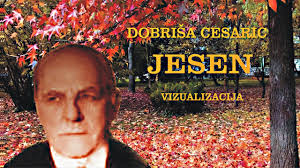 